委　任　状　　年　　月　　日相模原市長あて　　　　　【給付金の対象者（世帯主）】住　所　　　　　　　　　　　　　　　　　　　　氏　名　　　　　　　　　　　　　　　　　　　㊞私は、次の者を代理人と定め、相模原市市民税非課税世帯等支援給付金（こども加算分）に係る申請（確認）・受給等を委任します。【代理人】住　所　　　　　　　　　　　　　　　　　　　　氏　名　　　　　　　　　　　　　　　　　　　㊞以　上　※ 裏面を参照の上、本人確認書類等を提出（郵送）してください。代理申請（確認）・受給等を行う方へ　給付金の対象者である世帯主に代わって、給付金の申請（確認）・受給等を代理人が行う場合は、委任状または誓約書（以下、「委任状等」）が必要です。≪委任状等の提出について≫委任状または誓約書のどちらかを作成（記入）してください。給付金の対象者（世帯主）と代理人の関係によって、提出書類が異なります。次の書類をご用意いただき、提出（郵送）してください。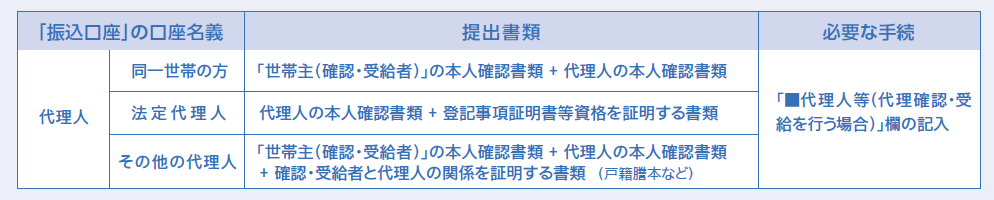 ≪委任状等の違い≫〇委任状 … 給付金の対象者（世帯主）ご本人が、給付金の申請・受給等を代理人に委任する場合に作成します。必ず委任するご本人が署名・押印してください。〇誓約書 … 給付金の対象者（世帯主）ご本人による委任行為ができない場合（寝たきり等で自署ができない等）に、代理人が対象者ご本人（ご本人が属する世帯）のために申請（確認）・受給等を行うことを誓約するもので、代理人が作成してください。